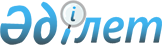 Сарқан аудандық мәслихатының 2011 жылғы 21 желтоқсандағы "Сарқан ауданының 2012-2014 жылдарға арналған бюджеті туралы" N 53-309 шешіміне өзгерістер енгізу туралы
					
			Күшін жойған
			
			
		
					Алматы облысы Сарқан аудандық мәслихатының 2012 жылғы 13 сәуірдегі N 4-20 шешімі. Алматы облысының Әділет департаменті Сарқан ауданының Әділет басқармасында 2012 жылы 19 сәуірде N 2-17-118 тіркелді. Күші жойылды - Алматы облысы Сарқан аудандық мәслихатының 2014 жылғы 03 қарашадағы № 43-222 шешімімен      Ескерту. Күші жойылды - Алматы облысы Сарқан аудандық мәслихатының 03.11.2014 № 43-222 шешімімен.

      РҚАО ескертпесі.

      Мәтінде авторлық орфография және пунктуация сақталған.       

Қазақстан Республикасы 2008 жылғы 4 желтоқсандағы Бюджет Кодексінің 104-бабының 5-тармағы, 106-бабы 2-тармағының 4)-тармақшасы, 109-бабының 5-тармағына, Қазақстан Республикасы 2001 жылғы 23 қаңтардағы "Қазақстан Республикасындағы жергілікті мемлекеттік басқару және өзін-өзі басқару туралы" Заңының 6-бабы 1-тармағының 1)-тармақшасына сәйкес, Сарқан аудандық мәслихаты ШЕШІМ ҚАБЫЛДАДЫ:



      1. Сарқан аудандық мәслихатының 2011 жылғы 21 желтоқсандағы "Сарқан ауданының 2012-2014 жылдарға арналған бюджеті туралы" N 53-309 шешіміне (2011 жылғы 27 желтоқсанында Сарқан аудандық әділет басқармасында нормативтік құқықтық актілер мемлекеттік тіркеу Тізілімінде 2-17-107 нөмірмен енгізілген, 2011 жылғы 06 қаңтардағы N 2 "Сарқан" аудандық газетінде жарияланған), Сарқан аудандық мәслихатының 2012 жылғы 17 ақпандағы N 2-9 "Сарқан аудандық мәслихатының 2011 жылғы 21 желтоқсандағы "Сарқан ауданының 2012-2014 жылдарға арналған бюджеті туралы" N 53-309 шешіміне өзгерістер енгізу туралы" (2012 жылғы 22 ақпанында Сарқан аудандық әділет басқармасында нормативтік құқықтық актілерді мемлекеттік тіркеу Тізілімінде 2-17-111 нөмірімен енгізілген, 2012 жылғы 3 наурыздағы N 10 "Сарқан" аудандық газетінде жарияланған) өзгерістер енгізілсін:



      1-тармақтағы жолдар бойынша:



      1) "Кірістер" "4138535" саны "4174271" санына ауыстырылсын, соның ішінде:

      "трансферттердің түсімдері бойынша" "3954549" саны "3990222" санына ауыстырылсын.



      2) "Шығындар" "4180772" саны "4216530" санына ауыстырылсын.



      3) "Таза бюджеттік кредит беру" "23960" саны "28814" санына ауыстырылсын, оның ішінде:

      "бюджеттік кредиттер" "26697" саны "31551" санына ауыстырылсын.



      5) "Бюджет тапшылығы (профициті)" "-66197" саны "-71073" санына ауыстырылсын.



      6) "Бюджет тапшылығын қаржыландыру (профицитін пайдалану)" "66197" саны "71073" санына ауыстырылсын.



      2. Көрсетілген шешімнің 1-қосымшасы осы шешімнің 1-қосымшасына сәйкес жаңа редакцияда баяндалсын.



      3. Осы шешім 2012 жылдың 1 қаңтарынан қолданысқа енгізіледі.      Сарқан аудандық

      мәслихатының кезекті

      4 сессиясының төрағасы                     С. Елюбаева      Сарқан аудандық

      мәслихатының хатшысы                       Қ. Абдрахманов      КЕЛІСІЛГЕН:      Сарқан аудандық экономика

      және бюджеттік жоспарлау

      бөлімінің бастығы                          Аязбаев Талғат Тоқтасынұлы

      2012 жылғы 13 сәуір

Сарқан аудандық мәслихатының

2012 жылғы 13 сәуірдегі

"Сарқан ауданының 2012-2014

жылдарға арналған бюджеті туралы

"Сарқан аудандық мәслихатының

2011 жылғы 21 желтоқсандағы

N 53-309 шешіміне өзгерістер енгізу

туралы" N 4-20 шешіміне бекітілген

1-қосымша"Сарқан ауданының 2012-2014

жылдарға арналған бюджеті туралы

"Сарқан аудандық мәслихатының

2011 жылғы 21 желтоқсандағы

N 53-309 шешімімен бекітілген

1-қосымша 

Сарқан ауданының 2012 жылға арналған бюджеті
					© 2012. Қазақстан Республикасы Әділет министрлігінің «Қазақстан Республикасының Заңнама және құқықтық ақпарат институты» ШЖҚ РМК
				СанатыСанатыСанатыСанатыСомасы

(мың

теңге)СыныбыСыныбыСыныбыСомасы

(мың

теңге)Iшкi сыныбыIшкi сыныбыСомасы

(мың

теңге)АтауыСомасы

(мың

теңге)I.КІРІСТЕР41742711Салықтық түсімдер1704860104Меншiкке салынатын салықтар16259501041Мүлiкке салынатын салықтар10704201043Жер салығы824001044Көлiк құралдарына салынатын салық4001301045Бірыңғай жер салығы73000105Тауарларға, жұмыстарға және қызметтерге

салынатын iшкi салықтар531101052Акциздер130101053Табиғи және басқа да ресурстарды

пайдаланғаны үшiн түсетiн түсiмдер119001054Кәсiпкерлiк және кәсiби қызметтi жүргiзгенi

үшiн алынатын алымдар28200108Заңдық мәнді іс-әрекеттерді жасағаны және

(немесе) оған уәкілеттігі бар мемлекеттік

органдар немесе лауазымды адамдар құжаттар

бергені үшін алынатын міндетті төлемдер258001081Мемлекеттік баж25802Салықтық емес түсiмдер656301Мемлекеттік меншіктен түсетін кірістер300015Мемлекет меншігіндегі мүлікті жалға беруден

түсетін кірістер3000204Мемлекеттік бюджеттен қаржыландырылатын,

сондай-ақ Қазақстан Республикасы Ұлттық

Банкінің бюджетінен (шығыстар сметасынан)

ұсталатын және қаржыландырылатын мемлекеттік

мекемелер салатын айыппұлдар, өсімпұлдар,

санкциялар, өндіріп алулар500002041Мұнай секторы ұйымдарынан түсетін түсімдерді

қоспағанда, мемлекеттік бюджеттен

қаржыландырылатын, сондай-ақ Қазақстан

Республикасы Ұлттық Банкінің бюджетінен

(шығыстар сметасынан) ұсталатын және

қаржыландырылатын мемлекеттік мекемелер

салатын айыппұлдар50000206Басқа да салықтық емес түсiмдер126302061Басқа да салықтық емес түсiмдер12633Негізгі капиталды сатудан түсетін түсімдер70000303Жердi және материалдық емес активтердi сату700003031Жерді сату70004Трансферттердің түсімдері39902220402Мемлекеттiк басқарудың жоғары тұрған

органдарынан түсетiн трансферттер399022204022Облыстық бюджеттен түсетiн трансферттер3990222Функционалдық топФункционалдық топФункционалдық топФункционалдық топФункционалдық топсомасы

(мың

теңге)Кіші функцияКіші функцияКіші функцияКіші функциясомасы

(мың

теңге)Бюджеттік бағдарламалардың әкімшісіБюджеттік бағдарламалардың әкімшісіБюджеттік бағдарламалардың әкімшісісомасы

(мың

теңге)БағдарламаБағдарламасомасы

(мың

теңге)Атауысомасы

(мың

теңге)ІІ.ШЫҒЫНДАР421653001Жалпы сипаттағы мемлекеттiк қызметтер259929011Мемлекеттiк басқарудың жалпы функцияларын

орындайтын өкiлдi, атқарушы және басқа

органдар234712011112Аудан (облыстық маңызы бар қала)

мәслихатының аппараты17218011112001Аудан (облыстық маңызы бар қала)

мәслихатының қызметін қамтамасыз ету

жөніндегі қызметтер12218011112003Мемлекеттік органдардың күрделі шығыстары500001122Аудан (облыстық маңызы бар қала) әкімінің

аппараты6889101001Аудан (облыстық маңызы бар қала) әкімінің

қызметін қамтамасыз ету жөніндегі

қызметтер58891011122003Мемлекеттік органдардың күрделі шығыстары10000011123Қаладағы аудан, аудандық маңызы бар қала,

кент, ауыл (село), ауылдық (селолық)

округ әкімінің аппараты148603011123001Қаладағы аудан, аудандық маңызы бар

қаланың, кент, ауыл (село), ауылдық

(селолық) округ әкімінің қызметін

қамтамасыз ету жөніндегі қызметтер12860301022Мемлекеттік органның күрделі шығыстары20000012Қаржылық қызмет13721012452Ауданның (облыстық маңызы бар қаланың)

қаржы бөлімі13721012452001Аудандық бюджетті орындау және

коммуналдық меншікті (облыстық маңызы бар

қала) саласындағы мемлекеттік саясатты

іске асыру жөніндегі қызметтер13566012452003Салық салу мақсатында мүлікті бағалауды

жүргізу155015Жоспарлау және статистикалық қызмет1149601453Ауданның (облыстық маңызы бар қаланың)

экономика және бюджеттік жоспарлау бөлімі1149601001Экономикалық саясатты, мемлекеттік

жоспарлау жүйесін қалыптастыру мен дамыту

және ауданды (облыстық маңызы бар қаланы)

басқару саласындағы мемлекеттік саясатты

іске асыру жөніндегі қызметтер1119601004Мемлекеттік органдардың күрделі шығыстары30002Қорғаныс68239021Әскери мұқтаждар2685021122Аудан (облыстық маңызы бар қала)

әкімінің аппараты2685021122005Жалпыға бірдей әскери міндетті атқару

шеңберіндегі іс-шаралар26852Төтенше жағдайлар жөнiндегi жұмыстарды

ұйымдастыру65554122Аудан (облыстық маңызы бар қала)

әкімінің аппараты65554006Аудан (облыстық маңызы бар қала)

ауқымындағы төтенше жағдайлардың алдын

алу және оларды жою65100007Аудандық (қалалық) ауқымдағы дала

өрттерінің, сондай-ақ мемлекеттік өртке

қарсы қызмет органдары құрылмаған елдi

мекендерде өрттердің алдын алу және

оларды сөндіру жөніндегі іс-шаралар45403Қоғамдық тәртіп, қауіпсіздік, құқықтық,

сот, қылмыстық-атқару қызметі1450031Құқық қорғау қызметi1450031458Ауданның (облыстық маңызы бар қаланың)

тұрғын үй-коммуналдық шаруашылығы,

жолаушылар көлігі және автомобиль

жолдары бөлімі1450031458021Елдi мекендерде жол жүрісі қауiпсiздiгін

қамтамасыз ету145004Бiлiм беру2530874041Мектепке дейiнгi тәрбие және оқыту12866804471Ауданның (облыстық маңызы бар қаланың)

білім, дене шынықтыру және спорт бөлімі128668041464003Мектепке дейінгі тәрбие ұйымдарының

қызметін қамтамасыз ету12812304025Республикалық бюджеттен берілетін

нысаналы трансферттер есебінен мектепке

дейінгі ұйымдардың тәрбиешілеріне

біліктілік санаты үшін қосымша ақының

мөлшерін ұлғайту545042Бастауыш, негізгі орта және жалпы орта

білім беру1905684042123Қаладағы аудан, аудандық маңызы бар қала,

кент, ауыл (село), ауылдық (селолық)

округ әкімінің аппараты1164042123005Ауылдық (селолық) жерлерде балаларды

мектепке дейін тегін алып баруды және

кері алып келуді ұйымдастыру116404471Ауданның (облыстық маңызы бар қаланың)

білім, дене шынықтыру және спорт бөлімі190452004004Жалпы білім беру185042204005Балалар мен жеткіншектерге қосымша білім

беру2378404063Республикалық бюджеттен берілетін

нысаналы трансферттер есебінен "Назарбаев

зияткерлік мектептері" ДБҰ-ның оқу

бағдарламалары бойынша біліктілікті

арттырудан өткен мұғалімдерге еңбекақыны

арттыру132504064Республикалық бюджеттен берілетін

трансферттер есебінен мектеп

мұғалімдеріне біліктілік санаты үшін

қосымша ақының мөлшерін ұлғайту28989049Бiлiм беру саласындағы өзге де қызметтер49652204467Ауданның (облыстық маңызы бар қаланың)

құрылыс бөлімі45187904037Білім беру объектілерін салу және

реконструкциялау45187904471Ауданның (облыстық маңызы бар қаланың)

білім, дене шынықтыру және спорт бөлімі4464304008Ауданның (облыстық маңызы бар қаланың)

мемлекеттік білім беру мекемелерінде

білім беру жүйесін ақпараттандыру9170049464009Ауданның (облыстық маңызы бар қаланың)

мемлекеттік білім беру мекемелер үшін

оқулықтар мен оқу-әдiстемелiк кешендерді

сатып алу және жеткізу17655049464010Аудандық (қалалық) ауқымдағы мектеп

олимпиадаларын және мектептен тыс

іс-шараларды өткiзу1980049464020Республикалық бюджеттен берілетін

трансферттер есебінен жетім баланы

(жетім балаларды) және ата-аналарының

қамқорынсыз қалған баланы (балаларды)

күтіп-ұстауға асыраушыларына ай сайынғы

ақшалай қаражат төлемдері15338023Республикалық бюджеттен берілетін

трансферттер есебінен үйде оқытылатын

мүгедек балаларды жабдықпен,

бағдарламалық қамтыммен қамтамасыз ету50006Әлеуметтiк көмек және әлеуметтiк

қамсыздандыру165666062Әлеуметтiк көмек148135062451Ауданның (облыстық маңызы бар қаланың)

жұмыспен қамту және әлеуметтік

бағдарламалар бөлімі148135062451002Еңбекпен қамту бағдарламасы40728062451004Ауылдық жерлерде тұратын денсаулық

сақтау, білім беру, әлеуметтік қамтамасыз

ету, мәдениет және спорт мамандарына отын

сатып алуға Қазақстан Республикасының

заңнамасына сәйкес әлеуметтік көмек

көрсету7734062451005Мемлекеттік атаулы әлеуметтік көмек6475062451006Тұрғын үй көмегі21964062451007Жергілікті өкілетті органдардың шешімі

бойынша мұқтаж азаматтардың жекелеген

топтарына әлеуметтік көмек10723062451010Үйден тәрбиеленіп оқытылатын мүгедек

балаларды материалдық қамтамасыз ету1734062451014Мұқтаж азаматтарға үйде әлеуметтiк көмек

көрсету2037006245101618 жасқа дейінгі балаларға мемлекеттік

жәрдемақылар18445062451017Мүгедектерді оңалту жеке бағдарламасына

сәйкес, мұқтаж мүгедектерді міндетті

гигиеналық құралдармен қамтамасыз етуге,

және ымдау тілі мамандарының, жеке

көмекшілердің қызмет көрсету584306023Жұмыспен қамту орталықтарының қызметін

қамтамасыз ету14119069Әлеуметтiк көмек және әлеуметтiк

қамтамасыз ету салаларындағы өзге де

қызметтер17531069451Ауданның (облыстық маңызы бар қаланың)

жұмыспен қамту және әлеуметтік

бағдарламалар бөлімі17531069451001Жергілікті деңгейде халық үшін әлеуметтік

бағдарламаларды жұмыспен қамтуды

қамтамасыз етуді іске асыру саласындағы

мемлекеттік саясатты іске асыру жөніндегі

қызметтер16038069451011Жәрдемақыларды және басқа да әлеуметтік

төлемдерді есептеу, төлеу мен жеткізу

бойынша қызметтерге ақы төлеу1243021Мемлекеттік органдардың күрделі шығыстары25007Тұрғын үй-коммуналдық шаруашылық711467071Тұрғын үй шаруашылығы106870458Ауданның (облыстық маңызы бар қаланың)

тұрғын үй-коммуналдық шаруашылығы,

жолаушылар көлігі және автомобиль

жолдары бөлімі15313031Кондоминиум объектілеріне техникалық

паспорттар дайындау1000041Жұмыспен қамту-2020 бағдарламасы бойынша

ауылдық елді мекендерді дамыту шеңберінде

объектілерді жөндеу және абаттандыру14313467Ауданның (облыстық маңызы бар қаланың)

құрылыс бөлімі86730071467003Мемлекеттік коммуналдық тұрғын үй қорының

тұрғын үйін жобалау, салу және (немесе)

сатып алу61730071467004Инженерлік коммуникациялық инфрақұрылымды

жобалау, дамыту, жайластыру және (немесе)

сатып алу25000071479Тұрғын үй инспекциясы бөлімі4827071479001Жергілікті деңгейде тұрғын үй қоры

саласындағы мемлекеттік саясатты іске

асыру жөніндегі қызметтер4227071479005Мемлекеттік органның күрделі шығыстары600072Коммуналдық шаруашылық506920072458Ауданның (облыстық маңызы бар қаланың)

тұрғын үй-коммуналдық шаруашылығы,

жолаушылар көлігі және автомобиль

жолдары бөлімі506920072458012Сумен жабдықтау және су бұру жүйесінің

жұмыс істеуі7000072458029Сумен жабдықтау жүйесін дамыту499920073Елді-мекендерді абаттандыру97677073458Ауданның (облыстық маңызы бар қаланың)

тұрғын үй-коммуналдық шаруашылығы,

жолаушылар көлігі және автомобиль

жолдары бөлімі97677073458015Елдi мекендердің көшелерiн жарықтандыру26701073458016Елдi мекендердiң санитариясын қамтамасыз

ету5214073458017Жерлеу орындарын күтiп-ұстау және туысы

жоқтарды жерлеу1926073458018Елдi мекендердi абаттандыру және

көгалдандыру6383608Мәдениет, спорт, туризм және ақпараттық

кеңістiк70497081Мәдениет саласындағы қызмет3234008455Ауданның (облыстық маңызы бар қаланың)

мәдениет және тілдерді дамыту бөлімі3234008003Мәдени-демалыс жұмысын қолдау32340082Спорт215308471Ауданның (облыстық маңызы бар қаланың)

білім, дене шынықтыру және спорт бөлімі215308014Аудандық (облыстық маңызы бар қалалық)

деңгейде спорттық жарыстар өткiзу71708015Әртүрлi спорт түрлерi бойынша аудан

(облыстық маңызы бар қала) құрама

командаларының мүшелерiн дайындау және

олардың облыстық спорт жарыстарына

қатысуы1436083Ақпараттық кеңiстiк25228083455Ауданның (облыстық маңызы бар қаланың)

мәдениет және тілдерді дамыту бөлімі24517083455006Аудандық (қалалық) кiтапханалардың

жұмыс iстеуi21445083455007Мемлекеттік тілді және Қазақстан

халықтарының басқа да тілдерін дамыту307208456Ауданның (облыстық маңызы бар қаланың)

ішкі саясат бөлімі71108002Газеттер мен журналдар арқылы мемлекеттік

ақпараттық саясат жүргізу жөніндегі

қызметтер711089Мәдениет, спорт, туризм және ақпараттық

кеңiстiктi ұйымдастыру жөнiндегi өзге де

қызметтер1077608455Ауданның (облыстық маңызы бар қаланың)

мәдениет және тілдерді дамыту бөлімі413108001Жергілікті деңгейде тілдерді және

мәдениетті дамыту саласындағы мемлекеттік

саясатты іске асыру жөніндегі қызметтер388108010Мемлекеттік органның күрделі шығыстары25008456Ауданның (облыстық маңызы бар қаланың)

ішкі саясат бөлімі664508001Жергілікті деңгейде ақпарат,

мемлекеттілікті нығайту және азаматтардың

әлеуметтік сенімділігін қалыптастыру

саласында мемлекеттік саясатты іске

асыру жөніндегі қызметтер574008003Жастар саясаты саласындағы өңірлік

бағдарламаларды iске асыру65508006Мемлекеттік органдардың күрделі шығыстары25010Ауыл, су, орман, балық шаруашылығы,

ерекше қорғалатын табиғи аумақтар,

қоршаған ортаны және жануарлар дүниесін

қорғау, жер қатынастары143706101Ауыл шаруашылығы26609101453Ауданның (облыстық маңызы бар қаланың)

экономика және бюджеттік жоспарлау бөлімі5077101453099Мамандардың әлеуметтік көмек көрсетуі

жөніндегі шараларды іске асыру5077101462Ауданның (облыстық маңызы бар қаланың)

ауыл шаруашылығы бөлімі9091101462001Жергілікті деңгейде ауыл шаруашылығы

саласындағы мемлекеттік саясатты іске

асыру жөніндегі қызметтер9091101473Ауданның (облыстық маңызы бар қаланың)

ветеринария бөлімі12441101473001Жергілікті деңгейде ветеринария

саласындағы мемлекеттік саясатты іске

асыру жөніндегі қызметтер6073101473003Мемлекеттік органның күрделі шығыстары2570101473007Қаңғыбас иттер мен мысықтарды аулауды

және жоюды ұйымдастыру350101473008Алып қойылатын және жойылатын ауру

жануарлардың, жануарлардан алынатын

өнімдер мен шикізаттың құнын иелеріне

өтеу1700101473009Жануарлардың энзоотиялық аурулары бойынша

ветеринариялық іс-шараларды жүргізу1748106Жер қатынастары6391510463Ауданның (облыстық маңызы бар қаланың)

жер қатынастары бөлімі63915106463001Аудан (облыстық маңызы бар қала)

аумағында жер қатынастарын реттеу

саласындағы мемлекеттік саясатты іске

асыру жөніндегі қызметтер703710004Жердi аймақтарға бөлу жөнiндегi

жұмыстарды ұйымдастыру5662810007Мемлекеттік органның күрделі шығыстары250109Ауыл, су, орман, балық шаруашылығы және

қоршаған ортаны қорғау мен жер

қатынастары саласындағы өзге де қызметтер53182473Ауданның (облыстық маңызы бар қаланың)

ветеринария бөлімі53182109462011Эпизоотияға қарсы іс-шаралар жүргізу5318211Өнеркәсіп, сәулет, қала құрылысы және

құрылыс қызметі39016112Сәулет, қала құрылысы және құрылыс

қызметі3901611467Ауданның (облыстық маңызы бар қаланың)

құрылыс бөлімі672111467001Жергілікті деңгейде құрылыс саласындағы

мемлекеттік саясатты іске асыру жөніндегі

қызметтер672111468Ауданның (облыстық маңызы бар қаланың)

сәулет және қала құрылысы бөлімі3229511467001Жергілікті деңгейде сәулет және қала

құрылысы саласындағы мемлекеттік саясатты

іске асыру жөніндегі қызметтер566511003Ауданның қала құрылысы даму аумағын және

елді мекендердің бас жоспарлары

схемаларын әзірлеу2438011467004Мемлекеттік органдардың күрделі шығыстары225012Көлiк және коммуникация172400121Автомобиль көлiгi172400121458Ауданның (облыстық маңызы бар қаланың)

тұрғын үй-коммуналдық шаруашылығы,

жолаушылар көлігі және автомобиль

жолдары бөлімі172400022Көлік инфрақұрылымын дамыту86800121458023Автомобиль жолдарының жұмыс істеуін

қамтамасыз ету8560013Өзгелер401313Кәсiпкерлiк қызметтi қолдау және

бәсекелестікті қорғау5401469Ауданның (облыстық маңызы бар қаланың)

кәсіпкерлік бөлімі5401001Жергілікті деңгейде кәсіпкерлік пен

өнеркәсіпті дамыту саласындағы

мемлекеттік саясатты іске асыру

жөніндегі қызметтер5151004Мемлекеттік органның күрделі шығыстары250139Өзгелер34730139452Ауданның (облыстық маңызы бар қаланың)

қаржы бөлімі2856139452012Ауданның (облыстық маңызы бар қаланың)

жергілікті атқарушы органының резерві2856453Ауданның (облыстық маңызы бар қаланың)

экономика және бюджеттік жоспарлау бөлімі2200003Жергілікті бюджеттік инвестициялық

жобалардың және концессиялық жобалардың

техникалық-экономикалық негіздемелерін

әзірлеу және оған сараптама жүргізу2200139458Ауданның (облыстық маңызы бар қаланың)

тұрғын үй-коммуналдық шаруашылығы,

жолаушылар көлігі және автомобиль

жолдары бөлімі10854139458001Жергілікті деңгейде тұрғын үй-коммуналдық

шаруашылығы, жолаушылар көлігі және

автомобиль жолдары саласындағы

мемлекеттік саясатты іске асыру жөніндегі

қызметтер7104139458013Мемлекеттік органдардың күрделі шығыстары250040Республикалық бюджеттен нысаналы

трансферттер ретінде "Өңірлерді дамыту"

бағдарламасы шеңберінде өңірлердің

экономикалық дамуына жәрдемдесу жөніндегі

шараларды іске асыруда ауылдық (селолық)

округтарды жайластыру мәселелерін шешу

үшін іс-шараларды іске асыру3500471Ауданның (облыстық маңызы бар қаланың)

білім, дене шынықтыру және спорт бөлімі18820001Білім, дене шынықтыру және спорт бөлімі

қызметін қамтамасыз ету18570018Мемлекеттік органдардың күрделі шығыстары25014Борышқа қызмет көрсету21Борышқа қызмет көрсету2452Ауданның (облыстық маңызы бар қаланың)

қаржы бөлімі2013Жергілікті атқарушы органдардың облыстық

бюджеттен қарыздар бойынша сыйақылар мен

өзге де төлемдерді төлеу бойынша борышына

қызмет көрсету215Трансферттер13068151Трансферттер13068151452Ауданның (облыстық маңызы бар қаланың)

қаржы бөлімі13068006Нысаналы пайдаланылмаған (толық

пайдаланылмаған) трансферттерді қайтару1306816Қарыздарды өтеу851Қарыздарды өтеу85452Ауданның (облыстық маңызы бар қаланың)

қаржы бөлімі85021Жергілікті бюджеттен берілген

пайдаланылмаған бюджеттік кредиттерді

қайтару85ІІІ. ТАЗА БЮДЖЕТТІК КРЕДИТ БЕРУ28814Бюджеттік кредиттер3155110Ауыл, су, орман, балық шаруашылығы,

ерекше қорғалатын табиғи аумақтар,

қоршаған ортаны және жануарлар дүниесін

қорғау, жер қатынастары31551101Ауыл шаруашылығы31551101453Ауданның (облыстық маңызы бар қаланың)

экономика және бюджеттік жоспарлау бөлімі31551101453006Мамандарды әлеуметтік қолдау шараларын

іске асыру үшін бюджеттік кредиттер31551СанатыСанатыСанатыСанатысомасы

(мың

теңге)СыныбыСыныбыСыныбысомасы

(мың

теңге)Iшкi сыныбыIшкi сыныбысомасы

(мың

теңге)Атауысомасы

(мың

теңге)Бюджеттік кредиттерді өтеу27375Бюджеттік кредиттерді өтеу273701Бюджеттік кредиттерді өтеу27371Мемлекеттік бюджеттен берілген бюджеттік

кредиттерді өтеу2737Функционалдық топФункционалдық топФункционалдық топФункционалдық топФункционалдық топсомасы

(мың

теңге)Кіші функцияКіші функцияКіші функцияКіші функциясомасы

(мың

теңге)Бюджеттік бағдарламалардың әкімшісіБюджеттік бағдарламалардың әкімшісіБюджеттік бағдарламалардың әкімшісісомасы

(мың

теңге)БағдарламаБағдарламасомасы

(мың

теңге)Атауысомасы

(мың

теңге)ІV. ҚАРЖЫ АКТИВТЕРІМЕН ЖАСАЛАТЫН ОПЕРАЦИЯЛАР

БОЙЫНША САЛЬДО0СанатыСанатыСанатыСанатысомасы

(мың

теңге)СыныбыСыныбыСыныбысомасы

(мың

теңге)Iшкi сыныбыIшкi сыныбысомасы

(мың

теңге)Атауысомасы

(мың

теңге)V. БЮДЖЕТ ТАПШЫЛЫҒЫ (ПРОФИЦИТІ)71073VI. БЮДЖЕТ ТАПШЫЛЫҒЫН ҚАРЖЫЛАНДЫРУ

(ПРОФИЦИТІН ПАЙДАЛАНУ)710737Қарыздар түсімі 3155101Мемлекеттік ішкі қарыздар315512Қарыз алу келісім шарттары31551БЮДЖЕТ ҚАРАЖАТЫ ҚАЛДЫҚТАРЫНЫҢ ҚОЗҒАЛЫСЫ42259Функционалдық топФункционалдық топФункционалдық топФункционалдық топФункционалдық топсомасы

(мың

теңге)Кіші функцияКіші функцияКіші функцияКіші функциясомасы

(мың

теңге)Бюджеттік бағдарламалардың әкімшісіБюджеттік бағдарламалардың әкімшісіБюджеттік бағдарламалардың әкімшісісомасы

(мың

теңге)БағдарламаБағдарламасомасы

(мың

теңге)Атауысомасы

(мың

теңге)ҚАРЫЗДАРДЫ ӨТЕУ273716Қарыздарды өтеу2737161Қарыздарды өтеу2737161452Ауданның (облыстық маңызы бар қаланың)

қаржы бөлімі2737161452008Жергілікті атқарушы органның жоғары

тұрған бюджет алдындағы борышын өтеу2737